§935.  Purpose and authorities - Article IThe International Emergency Management Assistance Compact, referred to in this chapter as the "compact," is made and entered into by and between the participating member jurisdictions that enact this compact, referred to in this chapter as "party jurisdictions."  The following states and provinces are eligible to become members of this compact:  Connecticut, Maine, Massachusetts, New Brunswick, Newfoundland and Labrador, New Hampshire, Nova Scotia, Prince Edward Island, Quebec, Rhode Island and Vermont.  [PL 1999, c. 696, §1 (NEW).]The purpose of this compact is to provide for mutual assistance between the party jurisdictions entering into this compact in managing any emergency or disaster when the governor or premier of the affected jurisdiction or jurisdictions asks for assistance, whether arising from natural disaster, technological hazard, man-made disaster or civil emergency aspects of resource shortages.  [PL 1999, c. 696, §1 (NEW).]This compact also provides for mutual cooperation in emergency related exercises, testing or other training activities using equipment and personnel simulating performance of any aspect of the giving and receiving of aid by party jurisdictions or subdivisions of party jurisdictions during emergencies, with such actions occurring outside actual declared emergency periods.  Mutual assistance in this compact may include the use of emergency forces by mutual agreement between the party jurisdictions.  [PL 1999, c. 696, §1 (NEW).]SECTION HISTORYPL 1999, c. 696, §1 (NEW). The State of Maine claims a copyright in its codified statutes. If you intend to republish this material, we require that you include the following disclaimer in your publication:All copyrights and other rights to statutory text are reserved by the State of Maine. The text included in this publication reflects changes made through the First Regular and First Special Session of the 131st Maine Legislature and is current through November 1. 2023
                    . The text is subject to change without notice. It is a version that has not been officially certified by the Secretary of State. Refer to the Maine Revised Statutes Annotated and supplements for certified text.
                The Office of the Revisor of Statutes also requests that you send us one copy of any statutory publication you may produce. Our goal is not to restrict publishing activity, but to keep track of who is publishing what, to identify any needless duplication and to preserve the State's copyright rights.PLEASE NOTE: The Revisor's Office cannot perform research for or provide legal advice or interpretation of Maine law to the public. If you need legal assistance, please contact a qualified attorney.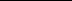 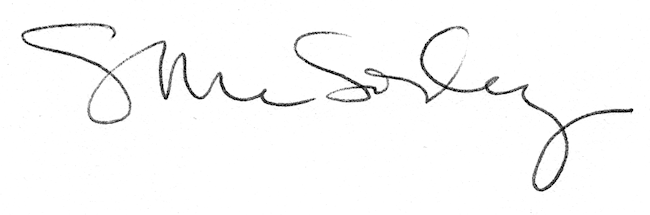 